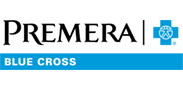 Your dental benefitsGood dental care affects health, well-being, and overall quality of life. What your dental plan coversYour Premera Blue Cross dental plan covers preventive and diagnostic dental care at little to no cost. Your preventive dental benefits include: Routine oral examsPreventive cleanings Bitewing x-raysFluoride treatments for members 18 or youngerSealants, limited to permanent teeth for members 18 or youngerUse an in-network dentist to get the most valueYour out-of-pocket costs are lowerThe dentist files claims for youIf you live outside of Washington or AlaskaDental providers who participate in the United Concordia Advantage Plus network are in-network for Premera Choice dental plans. Ask your provider if they are contracted with United Concordia Advantage Plus or call the Premera customer service number on the back of your Premera member ID card for verification.TIP: To find an in-network dentist, sign in at premera.com and use the Find Care tool. Premera Blue Cross is an Independent Licensee of the Blue Cross Blue Shield Association
P.O. Box 327, Seattle, WA 98111Discrimination is against the law. Premera Blue Cross complies with applicable Federal and Washington state civil rights laws and does not discriminate on the basis of race, color, national origin, age, disability, sex, gender identity, or sexual orientation. 038503 (07-01-2021)Español  |  中文 